ŞİRKET PROFİLİ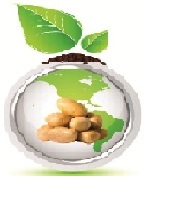 Şirket Logosu	:           Firma Adı	: TEZEL TARIM ÜRÜNLERİ SAN VE TİC. LTD. ŞTİ.         Adres		: GÜLŞEHİR YOLU TUNAKENT SİTESİ B BLOK NO:8/B    NEVŞEHİRTelefon		: 0384 213 17 66 – 214 17 66Faks		: 0384 212 50 07E-mail		: info@tezeltarim.com.trWeb sitesi	: www.tezeltarim.com.tr1.KİMLİĞİMİZŞirketin kısa tarihçesi (kuruluş tarihi, mevcut durum, varsa ihracat tecrübesi vs.) : Şirketimiz 1995 yılında kurulmuş olup sertifikalı tohumluk patates üretiminde öncü bir kuruluş olmuştur ve olmaya devam edecektir. Yunanistan, Makedonya ve Bulgaristan ülkelerine ihracatları vardır.Sorumlu kişi: Ahmet Yekta TEZELHukuki statüsü: İki ortaklı limited şirketiİşyerinde çalışanların sayısı (idare, üretim, toplam): 11 (on bir) idari 21 (yirmi bir) üretim olmak üzere toplam 32 (otuz iki) personelle faaliyet göstermektedir.Fabrikanın büyüklüğü/üretim/depolama olanakları: Saatte 25.000 kg kapasiteli yıkama ve paketleme tesisi, yılda 25-30 bin ton sertifikalı tohumluk patates üretimi ve bünyesinde 15 bin ton kapasiteli doğal yeraltı depolarıyla hizmet vermektedir.2.YAPTIĞIMIZ İŞİhracatçı: Yunanistan, Bulgaristan, MakedonyaİmalatçıAcente : IPM Türkiye distiribütörüDiğerleri: Ürünler: Sertifikalı tohumluk patates3.GELECEĞİMİZBüyüme planları (Yatırımlar, büyüme projeleri vs): Makine, Teçhizat, depo kapasitelerini artırıp yıllık 100 bin ton sağlıklı ve kaliteli sertifikalı tohumluk yetiştirip önce Türkiye sonra Avrupa ülkelerine ismini duyurmak.4.SERTİFİKALAR VS.5.DİĞER